9 класс - 2018год.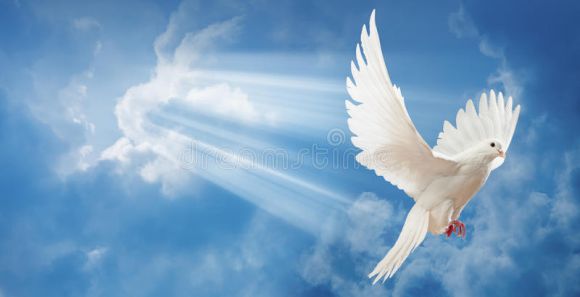 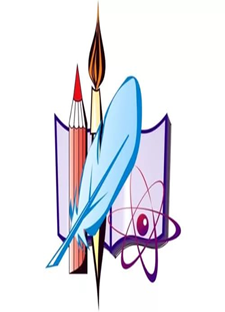 Всем, кто умеет мечтать – поздравленье!                                                                                                                                                                                                                                                                                                                                                                                                                                                                                                                                                                                                                                                                                                            
Незабываемое ощущенье:В праздник мечты от души улыбнись
Тем, кто душой устремляется ввысь!Дарит нам в новый простор устремленье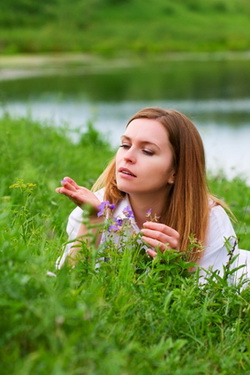 Взгляд их открытый, к надежде движенье!Мы поздравляем, мечтатели, вас!С  вами мы все помечтаем сейчас!Счастья вам, веры, надежды, свершений,
Самой заветной мечты исполнений!Мечтаю я быть поваром, чтобы кормить людей. Чтобы в мире не было голода, мечтаю им быть поскорей                            ( Елизавета Михеева)Если б я был поваром, то вкусно бы  всех кормил. Аппетита желал бы приятного, здоровья и счастья дарил!                              ( Максим Савчук )Автослесарем мне стать предложил друг Лёва. Людям радость приносить, это ж  очень  клёво!                                   ( Михаил Михайлов)Любовь – святое слово! Жизни моей мечтаВстретить её не просто! Счастье моё – она!                                      ( Дарья Шутёмова) Напоследок хотим вам сказать -  Люди! Не бойтесь мечтать!